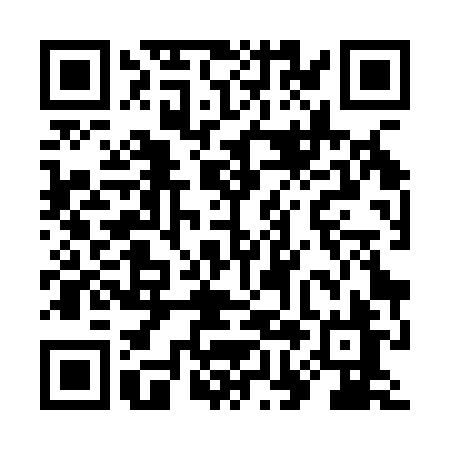 Ramadan times for Ponik, PolandMon 11 Mar 2024 - Wed 10 Apr 2024High Latitude Method: Angle Based RulePrayer Calculation Method: Muslim World LeagueAsar Calculation Method: HanafiPrayer times provided by https://www.salahtimes.comDateDayFajrSuhurSunriseDhuhrAsrIftarMaghribIsha11Mon4:154:156:0411:523:465:415:417:2412Tue4:124:126:0211:523:485:435:437:2613Wed4:104:106:0011:523:495:445:447:2814Thu4:074:075:5811:513:515:465:467:3015Fri4:054:055:5511:513:525:485:487:3116Sat4:034:035:5311:513:535:495:497:3317Sun4:004:005:5111:503:555:515:517:3518Mon3:583:585:4911:503:565:535:537:3719Tue3:553:555:4611:503:575:545:547:3920Wed3:533:535:4411:503:585:565:567:4121Thu3:503:505:4211:494:005:585:587:4322Fri3:483:485:4011:494:015:595:597:4523Sat3:453:455:3811:494:026:016:017:4724Sun3:433:435:3511:484:046:026:027:4825Mon3:403:405:3311:484:056:046:047:5026Tue3:373:375:3111:484:066:066:067:5227Wed3:353:355:2911:474:076:076:077:5428Thu3:323:325:2611:474:096:096:097:5629Fri3:293:295:2411:474:106:116:117:5830Sat3:273:275:2211:474:116:126:128:0031Sun4:244:246:2012:465:127:147:149:021Mon4:214:216:1812:465:137:157:159:052Tue4:194:196:1512:465:157:177:179:073Wed4:164:166:1312:455:167:197:199:094Thu4:134:136:1112:455:177:207:209:115Fri4:104:106:0912:455:187:227:229:136Sat4:074:076:0712:455:197:237:239:157Sun4:054:056:0412:445:207:257:259:178Mon4:024:026:0212:445:217:277:279:209Tue3:593:596:0012:445:237:287:289:2210Wed3:563:565:5812:435:247:307:309:24